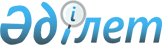 О признании утратившим силу решение маслихата города Арыс от 27 апреля 2023 года № 2/11-VІІІ "Об утверждении ставок туристского взноса для иностранцев на 2023 год по городу Арыс"Решение Арысского городского маслихата Туркестанской области от 1 ноября 2023 года № 9/60-VІІІ. Зарегистрировано в Департаменте юстиции Туркестанской области 2 ноября 2023 года № 6389-13
      В соответствии со статьей 27 Закона Республики Казахстан "О правовых актах", маслихат города Арыс РЕШИЛ:
      1. Признать утратившим силу решение маслихата города Арыс от 27 апреля 2023 года № 2/11-VІІІ "Об утверждении ставок туристского взноса для иностранцев на 2023 год по городу Арыс" (зарегистрировано в Реестре государственной регистрации нормативных правовых актов за № 6260-13).
      2. Настоящее решение вводится в действие по истечении десяти календарных дней после дня его первого официального опубликования.
					© 2012. РГП на ПХВ «Институт законодательства и правовой информации Республики Казахстан» Министерства юстиции Республики Казахстан
				
      Председатель маслихата города Арыс

К. Ахметов
